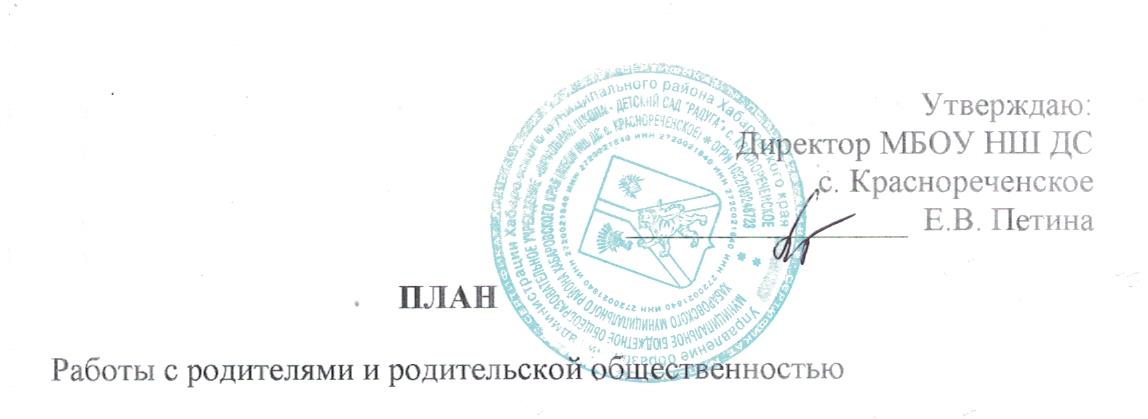 2020№ п/пмероприятиясрокиответственные1.Совещание при директоре:- утверждение плана подготовки и проведения работы по единой темеянварьДиректор2.Составление банка данных учащихся школы. Характеристика семей.- категория семьи (полная, неполная, малообеспеченная, многодетная, родители  инвалиды, опекаемые)- дети «группы риска»- родители, отрицательно влияющие на воспитание детей.августсентябрьЗам. директора по УВРПедагог – психологСовет по профилактики Классные руководители3.Акции:- «Гарантия права …»- «Помоги собраться в школу»- «Посылка солдату»- «Внимание, дети»- «Георгиевская ленточка»- «Нет терроризму!»- Краевая акция «Эколята и молодые защитники природы помогают зимующим птицам».- Краевая акция «Елка Эколят и молодых защитников природы».- Главное – здоровье (Всемирный день здоровья)- Мой родной язык – русский. (день славянской письменности)- Россия – мы дети твои»- Детские мечты- С днем рождения, родное поселение«Урок вежливости» (всемирный день приветствий)«Мы такие разные». День толерантностиАкция «Свеча памяти»Акция «Бессмертный полк»Акция «Курить – себе вредить»Акция «Награды в моем доме»Операция:- «Ветеран живёт рядом» (изготовление поздравительных открыток и поздравление ветеранов)- «Ель»- «Здоровье» - очистка территориимай – сентябрьфевральсентябрь-май06.0503.09декабрь – мартдекабрьапрельмайиюнь01.06сентябрь21.1116.1122.0609.05МайЯнварь - февральпамятные и праздничные датыдекабрьоктябрь, апрельАдминистрация СП «Корсаковское»,Специалисты соц. защиты,Классные руководители,Попечительский совет Совет ветерановСпециалисты МКУК «ЦКДО»4.Митинги:- Это наша победа» (День окончания Второй мировой войны)- Слава Победе на века!- Нам не забыть! (День памяти и скорби)02.0909.0522.06Специалисты МКУК «ЦКДО»Классные руководители, Совет  ветеранов5.Традиционные общешкольные праздничные мероприятия, спортивно-досуговая деятельность(с привлечением родителей к участию)- День Знаний- День поселения «С днем рождения, родное поселение!»- День Здоровья- День Матери- Новый год- Масленица- Международный женский день- День защитника Отечества- День семьи- День защиты детей- Праздник последнего школьного звонка- Урок мужества- Неделя туризма сентябрьоктябрьапрельноябрьдекабрьмартмартянварь-февральмайиюньмаймайсентябрьЗам. директора по УВР,Классные руководители,Попечительский совет,Специалисты МУК «ЦКДО»6.Встречи:- с работниками ОПДН ОМВД России Хабаровского районаПрофилактика правонарушений и ответственность несовершеннолетних.- с медицинскими работникамиПрофилактика заболеваний.Гигиена школьников. - Встреча с сотрудниками БДД ОГИБДД ОМВД России Хабаровского районаОБЖДорожная безопасность- Инспектора Хабаровсккрайгаз и Противопожарного отрядаОБЖ Пожарная безопасностьБезопасность в бытув течение годаЗам директора по УВР7.Общешкольные родительские собрания:- Лето – 2020- Родительское собрание для будущих первоклассников: « УМК «Школа России» - По единой методической теме «Семья и школа:……………………….» - Есть такая профессия - ученикмартмайсентябрь декабрьЗам. директора по УВР, классные руководители. 8.Рейды:- соблюдение гигиены мальчиков и девочек;- выявление детей «группы» риска;- работа Совета по профилактике ( по графику)- организация питания школьников;-проверка сохранности учебников;- внешний вид учащихся.- осуществление мер по социальной поддержке семей обучающихся;- по семьям, находящимся в СОПв течение годаПопечительский совет, классные руководители,Совет по профилактике, привлечённые специалисты других ведомств.9.Родительский всеобуч (беседы и консультации) Поддержка и индивидуальное сопровождение, становления и развития педагогической культуры каждого из родителей (законных представителей): - консультации для родителей (учителя – предметники, классные руководители, педагог – психолог, логопед)- индивидуальные беседы с учащимися нарушающими дисциплину;- ознакомление родителей, учащихся с изменениями нормативно-правовой документации ОУ.- индивидуальные беседы с родителями с целью изучения условий и микроклимата семейного воспитания, индивидуальных особенностей детей и родителей;- использование потенциала родителей в проведении совместных мероприятий (КТД, конкурсы, творческие выставки, классные часы, поездки и др.);- участие родителей городских  конкурсах;- встреча родителей с администрацией школы- информационные сообщения «Новое в образовании»- педагогические встречи «Адаптация обучающихся»в течение годаЗам. директора по УВР, родительский комитет школы, классные руководители, Совет по профилактике, привлечённые специалисты других ведомств.10.Обновление информационных стендов:- «Информационный »- «Для будущих первоклассников»- «Лето - 2020»- «Даты, события, люди»- «Светофор»- «Пожарная безопасность»- «Правовой всеобуч» - «Будь внимательным»- « Профилактика ОРВИ и гриппа»- «Для вас, родители»в  течение годаЗам. директора по УВРДиректор11.Организация каникулярного времени:- организация оздоровительного лагеря с дневным пребыванием детей на каникулах в течение учебного года- озеленение школьного двора.в период каникулв течение годаНачальник ДОЛПопечительский совет, классные руководители, Администрация СП «Корсаковское»12.Диагностика и анкетирование:- качество школьного питания- летняя занятость детей-удовлетворенность родителей пребыванием детей в школе- диагностика детей группы риска- мониторинг уч-ся 1-го класса по определению уровня адаптации к школе и особенностей развития психических процессов.- Мониторинг. Соблюдение санитарно – гигиенических требований  в учебно –воспитательном процессе.- Диагностика уровня готовности учащихся 4-х классов к переходу в среднее звено.сентябрь, мартфевраль - мартянварь сентябрьоктябрьфевральфевральклассные руководители, зам. директора по УВРпедагог – психологлогопед13.Конкурсы, недели, мероприятия (общешкольные, районные, краевые):- проведение мероприятий по празднованию Дня образования Хабаровского края- проведение мероприятий в рамках месячника военно – патриотического воспитания- Неделя туризма- проведение мероприятий по празднованию дня рождения Хабаровского муниципального района- проведение мероприятий по празднованию Дня образования г. Хабаровска- проведение мероприятий по празднованию Победы в ВОВ- День земли- День защиты детей- Месячник безопасности- День Героев Отечества- Красота Божьего мира- Рождество глазами детей- Фестиваль «Салют Победы»- День космонавтики- Флэш-моб «Я люблю Хабаровский край»- Флэш – моб «Героям войны от потомков»Январь-октябрьЯнварь-февральСентябрь Январь-майАпрель-майФевраль – майАпрельИюнь Февраль Декабрь Октябрь Декабрь Март-майАпрель Октябрь Май Попечительский совет,классные руководители, зам. директора по УВР,специалисты МКУК «ЦКДО»МКОУ ДОД «ЦДТ»Совет ветеранов14.ФГОС НОО, ДО- информирование родительской общественности о работе учреждения по ФГОС НОО и ДО;- проведение собрания для родителей будущих первоклассников - АООП ОВЗ В течение годаапрель – майВ течение годазам. директора по УВРстарший воспитательклассный руководитель будущих первоклассниковМО учителей начальных классов15.Милосердие:Совместная работа с Советом ветеранов СП «Корсаковское» в соответствии с утвержденным планом.В течение годаЕ.М. ГабаракСовет ветеранов.16Фотовыставки:«Память жива»«Чудеса Хабаровского края» « До свидания, детский сад!» «Малая Родина в кадре»«Воспоминания о лете»«Нам вместе весело» - Международный день пожилых людей Остановись мгновенье – ты прекрасно!»Семейные проекты:«Письмо прадеду на фронт»«Знакомьтесь – наша семья»Конкурс поздравительных плакатов «Поздравляем с Новым годом»Конкурс плаката: «Правила хорошего тона и в шутку и всерьез»Конкурс совместного творчества «Путешествие в страну цветов»  Выставки поделок:«Подарок своими руками» (поделки ДПИ)Женский день (поздравительная открытка)«Выставка пасхальных поделок»»«Сильна талантами земля Хабаровская»«Мамин подарок» (День матери)«Новогодние узоры»«Мы наследники Победы» «Осеннее настроение»Стена «Коллекция добрых слов»Мастер – класс«Мамочке в подарок» (букет)«Пасхальные сувениры» «Птичкина столовая»» «Сердечный подарок» (валентинка)«Рисунки на стекле»     В течение годаПопечительский совет,классные руководители, зам. директора по УВР,специалисты МКУК «ЦКДО»МКОУ ДОД «ЦДТ»Совет ветеранов